 Confidential Identification data                                                                                                                                                                Only for statistical survey purposesName of contact person from INS (RSO/CSO):                                                                                                                       !!! The questionnaire and the methodological note can be downloaded from the INS website: www.insse.ro Mr (Mrs.) . . . . . . . . . . . . . . . . . . . . . . . . . . . . . . . . . . . . . . . . . . . . . . . . . . . . . . . . . . . . . .           				       Phone. . . . . . . . . . . . . . . . . . . . . . . . . .e-mail............ . . . . . . . . . . . . . . . . . . . . . . . . .                                                          Month.............. 2020          Statistical identification number  Chapter 1. Reporting statistics (to be filled in by RSO/CSO)                                               Chapter 2. Changes, enterprise restructuring (to be filled in by the unit)NORMS FOR FILLING INThe questionnaire filled in by the enterprise should hold the signature of unit’s manager, as well as its business stamp. At the same time, we are kindly asking the enterprise to tick the appropriate blanks in the box „Certification of supplied data” of chapters with data and those without data, as the case may be.Chapter: Identification data – comprises information related to the identification of the enterprise, taken over from the Statistical register of economic and social operators (REGIS) which represents the sampling basis for business statistical surveys. The enterprise is asked to indicate eventual changes/corrections related to: fiscal code (Unique identification code), name, address, ownership type, legal status, e-mail address and the main activity carried out (CANE Rev. 2 class).  The changes are to be filled in the appropriate headings by overwriting.	Chapter 1: Reporting statistics comprises information on enterprise’s situation in case of non-response. This should be filled in by the representative of the County Statistical Office.	Chapter 2: Changes, enterprise’s restructuring is to be filled in with information in accordance with the causes entailing significant breaks in the activity results, as compared to previous period.The organisational changes are indicated in case the enterprise still exists, but major diminutions or increases of assets took place.The events are marked in case the restructuring practically leads to the enterprise dissolution, generally associated to the setting up of new enterprises. 	 DEFINITIONS , CLASSIFICATIONS AND NOMENCLATURES IN USEThe enterprise is the smallest grouping of legal units representing an organisational unit producing goods or services, enjoying decisional independence, preponderantly in view to ensure its current resources. An enterprise is carrying out one or several economic activities in one or several locations.		The Classification of Activities of National Economy (CANE Rev. 2), approved by Government Decision no. 656 of October 1997, with its further amendments and the Orders of INS President no. 601/2002 and no. 337/2007 is in force since 01.01.2008. According to art. 3 “CANE Rev. 2 is to be applied in all fields of economic and social activity and is compulsory for all central and local government bodies, budgetary units, economic operators irrespective of ownership type, trade unions, professional and political unions, non-profit organisations, associations and other natural and legal persons, when filling in official documents whenever activity specification is required”.An activity took place when the combination of resources – equipment, labour force, production techniques, information or products’ flows – results in goods or services. In practice, most of units are carrying out several economic activities, therefore asking for the identification of main activity in view to frame it within a class of activity (four digits) according to CANE Rev. 2.	The main activity is the activity with the highest contribution to total value added of the concerned unit. The main activity identified as such necessarily ensures at least 50% of total value added of the unit. In case of doubts related to codification, please contact the experts from the  Office.	The secondary activities are the activities which, besides the main activity, produce goods and services meant to be traded by third parties. In case an enterprise develops, besides its main activity, several secondary activities subject to distinct bookkeeping (i.e. is able to provide information on production value, intermediate consumption, manpower costs and operational surplus, labour force and gross fixed capital formation), the enterprise should supply data both on the main and on the secondary activities in chapter NRSAL.By convention, the enterprises with the average number of employees under 50 can fill in the chapter ”NRSAL” only with the data corresponding to “Total unit”, without breakdowns by secondary activities.       Ownership types nomenclature         Legal status nomenclature     Chapter T:  Total turnover in month ........................................................  2020														                        Data given in integers (without decimals)                        - lei  current prices (less of VAT)- Enterprises charging a commission for intermediation services, for example travel agencies, are filling in only the value of commission, excluding the value of         intermediated services (accommodation, meals etc.).          Commercial wholesale companies charging a commission for intermediation activities, include in the turnover only the value of commission, excluding        the value of intermediated commodities and services.       For the rendered services to be paid in foreign currency, the assessment in lei is done based on the exchange rate established by the National Bank of  for the respective foreign currency at the date of finalising the rendered services.   To be filled in with data for previous month only in case of misreporting, of accounting revisions made after the reporting date, as well as in case of missing data.Chapter DIFF:  Causes of differences () compared to the previous month:                         NOTE: The cause is to be ticked in the appropriate box  *) !!!Warning: The value tickets (meal tickets, gift tickets, nursery tickets, cultural tickets, holiday vouchers) are highlighted according to the fund from which are paid, as follows: in row 1 and row 2 if are paid from the salary fund, respectively in row 6 if are paid from other funds.(continued)*) !!!Warning: The value tickets (meal tickets, gift tickets, nursery tickets, cultural tickets, holiday vouchers) are highlighted according to the fund from which are paid, as follows: in row 1 and row 2 if are paid from the salary fund, respectively in row 6 if are paid from other funds.Chapter DIFF: Causes of differences () compared to the previous month                              NOTE: Tick the cause with X in the appropriate box the reported cases1) Will be fill in at class level (4 digits) according to the National Classification of Economic Activities (CANE Rev. 2) approved by the INS President order no. 337/2007, published in Romania Official Gazette, no. 293/03.05.2007.2) Total unit = col.2 + .... + col.15  Chapter INV:  Net investments (new) by structural elements during 1.01.  - .............. 2020                                                                                                                                                                                                                    Data given in integers (without decimals)                                                                                                                                                                                                                     - lei current prices (less of VAT) -Correlation: col. 1= col. 2+ col. 4+ col. 5+ col. 6+ col. 7 ; col. 2>=col. 3           Chapter DIFINV: Main causes that have determined important changes at the investments level in the reported period compared to the previous period – kindly tick  (decreases below 50% or increases over 50%)  Chapter ATS:  Stocks value in quarter.............. 2020                                                                                                                                                            Data given in integers (without decimals)                                                                                                                                                         - lei current prices (less of VAT) -		 1) Stock of commodities is to be filled in by units with trading activity Correlation: row 1= row 2+ row 3+ row 4+ row 5;             C.U.I. / FISCAL code  └─┴─┴─┴─┴─┴─┴─┴─┴─┴─┘Unit name.....................………………………….......................................................................................…………………………...….. .................................................... County ..........................…...................................……………………………..... └─┴─┘ SIRUTA codeLocality ......................…...............……………………………. └─┴─┴─┴─┴─┴─┘SIRUTA codeStreet ........................................……………………………..... No ......... District ..……Phone.......................................   E-mail .........................................................................Legal status1)..........................…....................……………………………Code   └─┴─┘Ownership type2)...............…......................……………………...……Code .. └─┴─┘Main activity............….............................................……………………………………….…………………………........................................…....... CANE Rev. 2  . └─┴─┴─┴─┘1), 2) To be filled in according to the nomenclatures on the reverse page  ROMNIANational Institute ofStatisticsStatistical Survey Short term indicators in servicesSERV TSApproved by the National Institute of Statistics based on Law no. 226/2009 on the organisation and functioning of official statistics in , with its further amendments, stipulating that:– “The National Institute of Statistics is authorised to require and go obtain, free of charge, statistical data from all the natural and legal persons resident or non-resident in Romania developing their activity on Romania’s territory.”.- The deeds stipulated under Art. 45 letters a), b), c) of the Law no. 226/2009 on the organisation and functioning of official statistics in  are considered to be contraventions.Statistical survey carried out in compliance with Council Regulations no. 1165/1998 and no. 1158/2005.This questionnaire can be completed online using the web portal e-SOP for statistical data collection , according to the notifications received by clicking the link https://esop.insse.ro/esop-web/ or could be  transmitted on paper to the National Institute of Statistics, Regional Statistical Office (Regional Statistical Office Bucharest)/County Statistical Office till the date of 15 of the month next to the reference month.CERTIFICATION OF SUPPLIED DATA Unit Manager   .................................................                                                            ....................................              (name, surname)                                                                                  (signature )                                                                                                                               P.S.Phone .........................                                                         No. .......... date ............. 20....When collecting data, the provisions of Regulation (EU) 2016/679 regarding the protection of natural persons about the processing of personal data and free movement of such data are respected.Before signing the document, please tick the way of filling in the chapters: Approved by the National Institute of Statistics based on Law no. 226/2009 on the organisation and functioning of official statistics in , with its further amendments, stipulating that:– “The National Institute of Statistics is authorised to require and go obtain, free of charge, statistical data from all the natural and legal persons resident or non-resident in Romania developing their activity on Romania’s territory.”.- The deeds stipulated under Art. 45 letters a), b), c) of the Law no. 226/2009 on the organisation and functioning of official statistics in  are considered to be contraventions.Statistical survey carried out in compliance with Council Regulations no. 1165/1998 and no. 1158/2005.This questionnaire can be completed online using the web portal e-SOP for statistical data collection , according to the notifications received by clicking the link https://esop.insse.ro/esop-web/ or could be  transmitted on paper to the National Institute of Statistics, Regional Statistical Office (Regional Statistical Office Bucharest)/County Statistical Office till the date of 15 of the month next to the reference month.CERTIFICATION OF SUPPLIED DATA Unit Manager   .................................................                                                            ....................................              (name, surname)                                                                                  (signature )                                                                                                                               P.S.Phone .........................                                                         No. .......... date ............. 20....When collecting data, the provisions of Regulation (EU) 2016/679 regarding the protection of natural persons about the processing of personal data and free movement of such data are respected.Before signing the document, please tick the way of filling in the chapters: Approved by the National Institute of Statistics based on Law no. 226/2009 on the organisation and functioning of official statistics in , with its further amendments, stipulating that:– “The National Institute of Statistics is authorised to require and go obtain, free of charge, statistical data from all the natural and legal persons resident or non-resident in Romania developing their activity on Romania’s territory.”.- The deeds stipulated under Art. 45 letters a), b), c) of the Law no. 226/2009 on the organisation and functioning of official statistics in  are considered to be contraventions.Statistical survey carried out in compliance with Council Regulations no. 1165/1998 and no. 1158/2005.This questionnaire can be completed online using the web portal e-SOP for statistical data collection , according to the notifications received by clicking the link https://esop.insse.ro/esop-web/ or could be  transmitted on paper to the National Institute of Statistics, Regional Statistical Office (Regional Statistical Office Bucharest)/County Statistical Office till the date of 15 of the month next to the reference month.CERTIFICATION OF SUPPLIED DATA Unit Manager   .................................................                                                            ....................................              (name, surname)                                                                                  (signature )                                                                                                                               P.S.Phone .........................                                                         No. .......... date ............. 20....When collecting data, the provisions of Regulation (EU) 2016/679 regarding the protection of natural persons about the processing of personal data and free movement of such data are respected.Before signing the document, please tick the way of filling in the chapters: Approved by the National Institute of Statistics based on Law no. 226/2009 on the organisation and functioning of official statistics in , with its further amendments, stipulating that:– “The National Institute of Statistics is authorised to require and go obtain, free of charge, statistical data from all the natural and legal persons resident or non-resident in Romania developing their activity on Romania’s territory.”.- The deeds stipulated under Art. 45 letters a), b), c) of the Law no. 226/2009 on the organisation and functioning of official statistics in  are considered to be contraventions.Statistical survey carried out in compliance with Council Regulations no. 1165/1998 and no. 1158/2005.This questionnaire can be completed online using the web portal e-SOP for statistical data collection , according to the notifications received by clicking the link https://esop.insse.ro/esop-web/ or could be  transmitted on paper to the National Institute of Statistics, Regional Statistical Office (Regional Statistical Office Bucharest)/County Statistical Office till the date of 15 of the month next to the reference month.CERTIFICATION OF SUPPLIED DATA Unit Manager   .................................................                                                            ....................................              (name, surname)                                                                                  (signature )                                                                                                                               P.S.Phone .........................                                                         No. .......... date ............. 20....When collecting data, the provisions of Regulation (EU) 2016/679 regarding the protection of natural persons about the processing of personal data and free movement of such data are respected.Before signing the document, please tick the way of filling in the chapters: Approved by the National Institute of Statistics based on Law no. 226/2009 on the organisation and functioning of official statistics in , with its further amendments, stipulating that:– “The National Institute of Statistics is authorised to require and go obtain, free of charge, statistical data from all the natural and legal persons resident or non-resident in Romania developing their activity on Romania’s territory.”.- The deeds stipulated under Art. 45 letters a), b), c) of the Law no. 226/2009 on the organisation and functioning of official statistics in  are considered to be contraventions.Statistical survey carried out in compliance with Council Regulations no. 1165/1998 and no. 1158/2005.This questionnaire can be completed online using the web portal e-SOP for statistical data collection , according to the notifications received by clicking the link https://esop.insse.ro/esop-web/ or could be  transmitted on paper to the National Institute of Statistics, Regional Statistical Office (Regional Statistical Office Bucharest)/County Statistical Office till the date of 15 of the month next to the reference month.CERTIFICATION OF SUPPLIED DATA Unit Manager   .................................................                                                            ....................................              (name, surname)                                                                                  (signature )                                                                                                                               P.S.Phone .........................                                                         No. .......... date ............. 20....When collecting data, the provisions of Regulation (EU) 2016/679 regarding the protection of natural persons about the processing of personal data and free movement of such data are respected.Before signing the document, please tick the way of filling in the chapters: Approved by the National Institute of Statistics based on Law no. 226/2009 on the organisation and functioning of official statistics in , with its further amendments, stipulating that:– “The National Institute of Statistics is authorised to require and go obtain, free of charge, statistical data from all the natural and legal persons resident or non-resident in Romania developing their activity on Romania’s territory.”.- The deeds stipulated under Art. 45 letters a), b), c) of the Law no. 226/2009 on the organisation and functioning of official statistics in  are considered to be contraventions.Statistical survey carried out in compliance with Council Regulations no. 1165/1998 and no. 1158/2005.This questionnaire can be completed online using the web portal e-SOP for statistical data collection , according to the notifications received by clicking the link https://esop.insse.ro/esop-web/ or could be  transmitted on paper to the National Institute of Statistics, Regional Statistical Office (Regional Statistical Office Bucharest)/County Statistical Office till the date of 15 of the month next to the reference month.CERTIFICATION OF SUPPLIED DATA Unit Manager   .................................................                                                            ....................................              (name, surname)                                                                                  (signature )                                                                                                                               P.S.Phone .........................                                                         No. .......... date ............. 20....When collecting data, the provisions of Regulation (EU) 2016/679 regarding the protection of natural persons about the processing of personal data and free movement of such data are respected.Before signing the document, please tick the way of filling in the chapters: Approved by the National Institute of Statistics based on Law no. 226/2009 on the organisation and functioning of official statistics in , with its further amendments, stipulating that:– “The National Institute of Statistics is authorised to require and go obtain, free of charge, statistical data from all the natural and legal persons resident or non-resident in Romania developing their activity on Romania’s territory.”.- The deeds stipulated under Art. 45 letters a), b), c) of the Law no. 226/2009 on the organisation and functioning of official statistics in  are considered to be contraventions.Statistical survey carried out in compliance with Council Regulations no. 1165/1998 and no. 1158/2005.This questionnaire can be completed online using the web portal e-SOP for statistical data collection , according to the notifications received by clicking the link https://esop.insse.ro/esop-web/ or could be  transmitted on paper to the National Institute of Statistics, Regional Statistical Office (Regional Statistical Office Bucharest)/County Statistical Office till the date of 15 of the month next to the reference month.CERTIFICATION OF SUPPLIED DATA Unit Manager   .................................................                                                            ....................................              (name, surname)                                                                                  (signature )                                                                                                                               P.S.Phone .........................                                                         No. .......... date ............. 20....When collecting data, the provisions of Regulation (EU) 2016/679 regarding the protection of natural persons about the processing of personal data and free movement of such data are respected.Before signing the document, please tick the way of filling in the chapters: Approved by the National Institute of Statistics based on Law no. 226/2009 on the organisation and functioning of official statistics in , with its further amendments, stipulating that:– “The National Institute of Statistics is authorised to require and go obtain, free of charge, statistical data from all the natural and legal persons resident or non-resident in Romania developing their activity on Romania’s territory.”.- The deeds stipulated under Art. 45 letters a), b), c) of the Law no. 226/2009 on the organisation and functioning of official statistics in  are considered to be contraventions.Statistical survey carried out in compliance with Council Regulations no. 1165/1998 and no. 1158/2005.This questionnaire can be completed online using the web portal e-SOP for statistical data collection , according to the notifications received by clicking the link https://esop.insse.ro/esop-web/ or could be  transmitted on paper to the National Institute of Statistics, Regional Statistical Office (Regional Statistical Office Bucharest)/County Statistical Office till the date of 15 of the month next to the reference month.CERTIFICATION OF SUPPLIED DATA Unit Manager   .................................................                                                            ....................................              (name, surname)                                                                                  (signature )                                                                                                                               P.S.Phone .........................                                                         No. .......... date ............. 20....When collecting data, the provisions of Regulation (EU) 2016/679 regarding the protection of natural persons about the processing of personal data and free movement of such data are respected.Before signing the document, please tick the way of filling in the chapters:  C.U.I. / FISCAL code  └─┴─┴─┴─┴─┴─┴─┴─┴─┴─┘Unit name.....................………………………….......................................................................................…………………………...….. .................................................... County ..........................…...................................……………………………..... └─┴─┘ SIRUTA codeLocality ......................…...............……………………………. └─┴─┴─┴─┴─┴─┘SIRUTA codeStreet ........................................……………………………..... No ......... District ..……Phone.......................................   E-mail .........................................................................Legal status1)..........................…....................……………………………Code   └─┴─┘Ownership type2)...............…......................……………………...……Code .. └─┴─┘Main activity............….............................................……………………………………….…………………………........................................…....... CANE Rev. 2  . └─┴─┴─┴─┘1), 2) To be filled in according to the nomenclatures on the reverse page  ROMNIANational Institute ofStatisticsStatistical Survey Short term indicators in servicesSERV TSCHAPTERS WITH DATACHAPTERS WITH DATACHAPTERS WITH DATACHAPTERS WITH DATACHAPTERS WITHOUT DATACHAPTERS WITHOUT DATACHAPTERS WITHOUT DATACHAPTERS WITHOUT DATA C.U.I. / FISCAL code  └─┴─┴─┴─┴─┴─┴─┴─┴─┴─┘Unit name.....................………………………….......................................................................................…………………………...….. .................................................... County ..........................…...................................……………………………..... └─┴─┘ SIRUTA codeLocality ......................…...............……………………………. └─┴─┴─┴─┴─┴─┘SIRUTA codeStreet ........................................……………………………..... No ......... District ..……Phone.......................................   E-mail .........................................................................Legal status1)..........................…....................……………………………Code   └─┴─┘Ownership type2)...............…......................……………………...……Code .. └─┴─┘Main activity............….............................................……………………………………….…………………………........................................…....... CANE Rev. 2  . └─┴─┴─┴─┘1), 2) To be filled in according to the nomenclatures on the reverse page  ROMNIANational Institute ofStatisticsStatistical Survey Short term indicators in servicesSERV TS TNRSAL   INVATS TNRSAL   INVATS C.U.I. / FISCAL code  └─┴─┴─┴─┴─┴─┴─┴─┴─┴─┘Unit name.....................………………………….......................................................................................…………………………...….. .................................................... County ..........................…...................................……………………………..... └─┴─┘ SIRUTA codeLocality ......................…...............……………………………. └─┴─┴─┴─┴─┴─┘SIRUTA codeStreet ........................................……………………………..... No ......... District ..……Phone.......................................   E-mail .........................................................................Legal status1)..........................…....................……………………………Code   └─┴─┘Ownership type2)...............…......................……………………...……Code .. └─┴─┘Main activity............….............................................……………………………………….…………………………........................................…....... CANE Rev. 2  . └─┴─┴─┴─┘1), 2) To be filled in according to the nomenclatures on the reverse page  ROMNIANational Institute ofStatisticsStatistical Survey Short term indicators in servicesSERV TS1.  The statistical questionnaire was entirely filled in        YES                      DA1.  The statistical questionnaire was entirely filled in        YES                      DA1.  The statistical questionnaire was entirely filled in        YES                      DA1.  The statistical questionnaire was entirely filled in        YES                      DA1.  The statistical questionnaire was entirely filled in        YES                      DA1.  The statistical questionnaire was entirely filled in        YES                      DA1.  The statistical questionnaire was entirely filled in        YES                      DA11. Please tick if organisational changes took place during the reference period:1. Please tick if organisational changes took place during the reference period:1. Please tick if organisational changes took place during the reference period:     with the requested data?      with the requested data?      with the requested data?      with the requested data?     NO          ⁪ merges          ⁪ splits2.  Causes of total non-response (please tick by X):2.  Causes of total non-response (please tick by X):2.  Causes of total non-response (please tick by X):2.  Causes of total non-response (please tick by X):2.  Causes of total non-response (please tick by X):2.  Causes of total non-response (please tick by X):2.  Causes of total non-response (please tick by X):2. Events entailing the enterprise dissolution:2. Events entailing the enterprise dissolution:2. Events entailing the enterprise dissolution:- refuses to answer......................................................................- refuses to answer......................................................................- refuses to answer......................................................................- refuses to answer......................................................................- refuses to answer......................................................................- refuses to answer......................................................................- refuses to answer......................................................................2Units resulting from splits Units resulting from splits - unidentified unit........................................................................- unidentified unit........................................................................- unidentified unit........................................................................- unidentified unit........................................................................- unidentified unit........................................................................- unidentified unit........................................................................- unidentified unit........................................................................3⁪ splitC.U.I └─┴─┴─┴─┴─┴─┴─┴─┴─┴─┘Name....................................................................- not interested in this work .......................................................- not interested in this work .......................................................- not interested in this work .......................................................- not interested in this work .......................................................- not interested in this work .......................................................- not interested in this work .......................................................- not interested in this work .......................................................4C.U.I └─┴─┴─┴─┴─┴─┴─┴─┴─┴─┘Name……....................................................................- not contacted enterprise............................................................- not contacted enterprise............................................................- not contacted enterprise............................................................- not contacted enterprise............................................................- not contacted enterprise............................................................- not contacted enterprise............................................................- not contacted enterprise............................................................5C.U.I └─┴─┴─┴─┴─┴─┴─┴─┴─┴─┘Name….......................................................................- dormant enterprise………………….......................................- dormant enterprise………………….......................................- dormant enterprise………………….......................................- dormant enterprise………………….......................................- dormant enterprise………………….......................................- dormant enterprise………………….......................................- dormant enterprise………………….......................................6Unit resulting from merging Unit resulting from merging - dissolved enterprise……...........................................................- dissolved enterprise……...........................................................- dissolved enterprise……...........................................................- dissolved enterprise……...........................................................- dissolved enterprise……...........................................................- dissolved enterprise……...........................................................- dissolved enterprise……...........................................................7⁪ mergeC.U.I └─┴─┴─┴─┴─┴─┴─┴─┴─┴─┘Name…......................................................................- response given by another unit................................................- response given by another unit................................................- response given by another unit................................................- response given by another unit................................................- response given by another unit................................................- response given by another unit................................................- response given by another unit................................................8Absorbing unit Absorbing unit - no data due to events (split, merge, etc).- no data due to events (split, merge, etc).- no data due to events (split, merge, etc).- no data due to events (split, merge, etc).- no data due to events (split, merge, etc).- no data due to events (split, merge, etc).- no data due to events (split, merge, etc).9(see chapter 2 item 2)⁪ absorptionC.U.I └─┴─┴─┴─┴─┴─┴─┴─┴─┴─┘Name….....................................................................- no data due to events (split, merge, etc).- no data due to events (split, merge, etc).- no data due to events (split, merge, etc).- no data due to events (split, merge, etc).- no data due to events (split, merge, etc).- no data due to events (split, merge, etc).- no data due to events (split, merge, etc).(see chapter 2 item 2)⁪ absorptionC.U.I └─┴─┴─┴─┴─┴─┴─┴─┴─┴─┘Description                                  Code                                                       Description                                          CodeEntirely state ownership                      10Private ownership   (private Romanian or Romanian and foreign social capital)Entirely Romanian                                31Romanian and foreign                           32Majority state ownership (state social capital over 50%) State + private Romanian             21State+ foreign                               22State+ private  + foreign      23Cooperative ownership                                 40Community ownership                                  50Private majority ownership (private social capital over 50%)State + private Romanian             26State + foreign                              27State + private  + foreign     28Entirely foreign ownership                           60Public ownership of national and local interest  (public interest institutions and units)                70              DescriptionCodeAutonomous company (RA)1Partnership company (SNC)2Limited partnership company (SCS)3Joint stock company (SCA)4Corporation (SA)5Limited liability company (SRL)6Handicraft (cooperative) company (OC1)7Consumer (cooperative) company (OC2)8Credit (cooperative) company (OC3)9Foreign company affiliates (with legal status)15Other legal types29C.U.I. / FISCAL code └─┴─┴─┴─┴─┴─┴─┴─┴─┴─┘Unit name.....................…………………………...................................................................…………………………...….............................................................Statistical identification number  SERV TSPartial non-response (to be filed in by the unit) –please tickC.U.I. / FISCAL code └─┴─┴─┴─┴─┴─┴─┴─┴─┴─┘Unit name.....................…………………………...................................................................…………………………...….............................................................Statistical identification number  SERV TS1. Refusal                                                                                                            └─┘C.U.I. / FISCAL code └─┴─┴─┴─┴─┴─┴─┴─┴─┴─┘Unit name.....................…………………………...................................................................…………………………...….............................................................Statistical identification number  SERV TS2. Dormant                                                                                                          └─┘C.U.I. / FISCAL code └─┴─┴─┴─┴─┴─┴─┴─┴─┴─┘Unit name.....................…………………………...................................................................…………………………...….............................................................Statistical identification number  SERV TS3. Other causes (please specify)...………………………………………...........└─┘C.U.I. / FISCAL code └─┴─┴─┴─┴─┴─┴─┴─┴─┴─┘Unit name.....................…………………………...................................................................…………………………...….............................................................Statistical identification number  SERV TSPerson responsible for filling in the chapter data:   Mr.(Mrs.).........................................................................................................   phone.....................................................e-mail.........................................No. rowCurrent monthPrevious month2)AB121Turnover, less of VAT1)  (accounts 701-708)Low demand for commodities……......……………1High demand for commodities........ ………………2Supply disorders..............................……………….3Lack of orders and contracts.....................................4Organisational changes:- merges, splits….. .......................................5 - opening of new branches, shops etc...........6- closing of branches, shops etc....................7Change in main activity………....…………….…..8Other causes of differences (please specify)………..……………………………....……………..…….…...................................................................................9FISCAL code  └─┴─┴─┴─┴─┴─┴─┴─┴─┴─┘Unit name   …………………………………………………………………................................................................................................................................................Statistical identification number SERV TSPartial non-response (the units fills in) – tickFISCAL code  └─┴─┴─┴─┴─┴─┴─┴─┴─┴─┘Unit name   …………………………………………………………………................................................................................................................................................Statistical identification number SERV TS1. Refusal                                                                                                            FISCAL code  └─┴─┴─┴─┴─┴─┴─┴─┴─┴─┘Unit name   …………………………………………………………………................................................................................................................................................Statistical identification number SERV TS2. Dormant                                                                                                          FISCAL code  └─┴─┴─┴─┴─┴─┴─┴─┴─┴─┘Unit name   …………………………………………………………………................................................................................................................................................Statistical identification number SERV TS3. Other causes (specify which)….......……. ……………………………......... FISCAL code  └─┴─┴─┴─┴─┴─┴─┴─┴─┴─┘Unit name   …………………………………………………………………................................................................................................................................................Statistical identification number SERV TSPerson responsible for filling in the chapter data   Mr(Mrs).................................................................................................................   Phone..................................................................... e-mail.....................................Chapter NRSAL. Average number of employees and earnings                                      Fill in data in integers (no decimals)Chapter NRSAL. Average number of employees and earnings                                      Fill in data in integers (no decimals)Chapter NRSAL. Average number of employees and earnings                                      Fill in data in integers (no decimals)Chapter NRSAL. Average number of employees and earnings                                      Fill in data in integers (no decimals)Chapter NRSAL. Average number of employees and earnings                                      Fill in data in integers (no decimals)Chapter NRSAL. Average number of employees and earnings                                      Fill in data in integers (no decimals)Chapter NRSAL. Average number of employees and earnings                                      Fill in data in integers (no decimals)Chapter NRSAL. Average number of employees and earnings                                      Fill in data in integers (no decimals)Chapter NRSAL. Average number of employees and earnings                                      Fill in data in integers (no decimals)Chapter NRSAL. Average number of employees and earnings                                      Fill in data in integers (no decimals)Secondary activities (col.3 ÷ col.15)Secondary activities (col.3 ÷ col.15)Secondary activities (col.3 ÷ col.15)Secondary activities (col.3 ÷ col.15)Secondary activities (col.3 ÷ col.15)No. row.Total unit1)Main activityActivity …………Activity …………Activity …………Activity …………Activity …………No. row.CANE CODE2)0000ABB1234567Gross amounts paid from the salary fund (severance payments are excluded) out of which:                       - lei - Gross amounts paid from the salary fund (severance payments are excluded) out of which:                       - lei - - payments in kind and other allowances paid from the salary fund (value tickets*) are included)                           - lei - - payments in kind and other allowances paid from the salary fund (value tickets*) are included)                           - lei -  - bonuses, awards and other benefits paid from the salary fund, out of which:                                            - lei - - bonuses, awards and other benefits paid from the salary fund, out of which:                                            - lei -         - occasional bonuses and other benefits                                                                                                 - lei -         - occasional bonuses and other benefits                                                                                                 - lei -Gross amounts paid from the net profit                                                                                                       - lei -Gross amounts paid from the net profit                                                                                                       - lei -Gross amounts paid from other funds (value tickets*) are included, amounts from FNUASS/FAAMBP are  excluded)                                                                                                                                                                       - lei -Gross amounts paid from other funds (value tickets*) are included, amounts from FNUASS/FAAMBP are  excluded)                                                                                                                                                                       - lei -TOTAL GROSS AMOUNTS PAID (row 1 + row 5 + row 6)                                                                   - lei -TOTAL GROSS AMOUNTS PAID (row 1 + row 5 + row 6)                                                                   - lei -Employment insurance contributions paid by the employers to the general consolidated budget              - lei -Employment insurance contributions paid by the employers to the general consolidated budget              - lei -Social security contribution paid by the employees (amounts for FNUASS/FAAMBP are excluded)          - lei -Social security contribution paid by the employees (amounts for FNUASS/FAAMBP are excluded)          - lei -Social health insurance contribution paid by the employees (amounts for FNUASS/FAAMBP are excluded)                                                                                                                                                                           - lei -Social health insurance contribution paid by the employees (amounts for FNUASS/FAAMBP are excluded)                                                                                                                                                                           - lei -Tax on gross amounts paid (amounts for FNUASS/FAAMBP are  excluded)                                                   - lei -Tax on gross amounts paid (amounts for FNUASS/FAAMBP are  excluded)                                                   - lei -NUMBER OF EMPLOYEES AT THE END OF THE MONTH (employees with suspended labour contract/agreement are excluded)                                                                                                       - persons -NUMBER OF EMPLOYEES AT THE END OF THE MONTH (employees with suspended labour contract/agreement are excluded)                                                                                                       - persons -NUMBER OF EMPLOYEES WITH SUSPENDED LABOUR CONTRACT/AGREEMENT AT THE END OF THE MONTH                                                                                                                       - persons -NUMBER OF EMPLOYEES WITH SUSPENDED LABOUR CONTRACT/AGREEMENT AT THE END OF THE MONTH                                                                                                                       - persons -AVERAGE NUMBER OF EMPLOYEES (employees with suspended labour contract/ agreement excluded)                                                                                                                            - persons -AVERAGE NUMBER OF EMPLOYEES (employees with suspended labour contract/ agreement excluded)                                                                                                                            - persons -AVERAGE GROSS EARNINGS (row.7  /  row. 14)                                                                   - lei /persons -AVERAGE GROSS EARNINGS (row.7  /  row. 14)                                                                   - lei /persons -XXXXXHOURS WORKED (row. 17 + row.18)                                                                                          - man-hours -HOURS WORKED (row. 17 + row.18)                                                                                          - man-hours - Normal working time (the total sum of hours worked by the unit employees)                              - man-hours - Normal working time (the total sum of hours worked by the unit employees)                              - man-hours - Overtime (the total sum of hours worked by the unit employees)                                                 - man-hours - Overtime (the total sum of hours worked by the unit employees)                                                 - man-hours -AVERAGE NUMBER OF OTHER EMPLOYED PERSONS (employees are  excluded)            - persons -AVERAGE NUMBER OF OTHER EMPLOYED PERSONS (employees are  excluded)            - persons -No. row.Secondary activities (col.3 ÷ col.15)Secondary activities (col.3 ÷ col.15)Secondary activities (col.3 ÷ col.15)Secondary activities (col.3 ÷ col.15)Secondary activities (col.3 ÷ col.15)Secondary activities (col.3 ÷ col.15)Secondary activities (col.3 ÷ col.15)Secondary activities (col.3 ÷ col.15)No. row.Activity …………Activity …………Activity …………Activity …………Activity …………Activity …………Activity …………Activity …………No. row.CANE CODE 2)ABB89101112131415Gross amounts paid from the salary fund (severance payments are excluded) out of which:                                                                                                                                                 - lei -                                                     Gross amounts paid from the salary fund (severance payments are excluded) out of which:                                                                                                                                                 - lei -                                                     - payments in kind and other allowances paid from the salary fund (value tickets*) are included)                                                                                                                                                                - lei -                                                                                                            - payments in kind and other allowances paid from the salary fund (value tickets*) are included)                                                                                                                                                                - lei -                                                                                                            - bonuses, awards and other benefits paid from the salary fund, out of which:                    - lei -                              - bonuses, awards and other benefits paid from the salary fund, out of which:                    - lei -                                       - occasional bonuses and other benefits                                                                       - lei -                                                                                             - occasional bonuses and other benefits                                                                       - lei -                                                                                    Gross amounts paid from the net profit                                                                            - lei -Gross amounts paid from the net profit                                                                            - lei -Gross amounts paid from other funds (value tickets*) are included, amounts from FNUASS/FAAMBP are  excluded)                                                                                              - lei -Gross amounts paid from other funds (value tickets*) are included, amounts from FNUASS/FAAMBP are  excluded)                                                                                              - lei -TOTAL GROSS AMOUNTS PAID (row 1 + row 5 + row 6)                                         - lei -TOTAL GROSS AMOUNTS PAID (row 1 + row 5 + row 6)                                         - lei -Employment insurance contributions paid by the employers to the general consolidated budget                                                                                                                                 - lei -Employment insurance contributions paid by the employers to the general consolidated budget                                                                                                                                 - lei -Social security contribution paid by the employees (amounts for FNUASS/FAAMBP are excluded)                                                                                                                            - lei -Social security contribution paid by the employees (amounts for FNUASS/FAAMBP are excluded)                                                                                                                            - lei -Social health insurance contribution paid by the employees (amounts for FNUASS/FAAMBP are excluded)                                                                                                                       - lei -Social health insurance contribution paid by the employees (amounts for FNUASS/FAAMBP are excluded)                                                                                                                       - lei -Tax on gross amounts paid (amounts for FNUASS/FAAMBP are  excluded)                        - lei -Tax on gross amounts paid (amounts for FNUASS/FAAMBP are  excluded)                        - lei -NUMBER OF EMPLOYEES AT THE END OF THE MONTH (employees with suspended labour contract/agreement are excluded)                                              - persons -NUMBER OF EMPLOYEES AT THE END OF THE MONTH (employees with suspended labour contract/agreement are excluded)                                              - persons -NUMBER OF EMPLOYEES WITH SUSPENDED LABOUR CONTRACT/ AGREEMENT AT THE END OF THE MONTH                                                  - persons -NUMBER OF EMPLOYEES WITH SUSPENDED LABOUR CONTRACT/ AGREEMENT AT THE END OF THE MONTH                                                  - persons -AVERAGE NUMBER OF EMPLOYEES (employees with suspended labour contract/agreement are excluded)                                                                             - persons -AVERAGE NUMBER OF EMPLOYEES (employees with suspended labour contract/agreement are excluded)                                                                             - persons -AVERAGE GROSS EARNINGS (rd.7  /  rd. 14)                                               - lei /persons -AVERAGE GROSS EARNINGS (rd.7  /  rd. 14)                                               - lei /persons -XXXXXXXXHOURS WORKED (row. 17 + row.18)                                                               -  man-hours - ------ -HOURS WORKED (row. 17 + row.18)                                                               -  man-hours - ------ - Normal working time (the total sum of hours worked by the unit employees)    - man-hours - Normal working time (the total sum of hours worked by the unit employees)    - man-hours - Overtime (the total sum of hours worked by the unit employees)                        - man-hours - Overtime (the total sum of hours worked by the unit employees)                        - man-hours -AVERAGE NUMBER OF OTHER EMPLOYED PERSONS (employees are  excluded)                                                                                                       - persons -AVERAGE NUMBER OF OTHER EMPLOYED PERSONS (employees are  excluded)                                                                                                       - persons -Organisational changes (merges, splits etc.)………...........………1Bonuses and incentives in current month .…………….….............2Payments by production achievements/orders/contracts ................3Indexations, wage negotiations …………………………...….….....4Staff layoffs ........................……………….........................….…….5Personnel hiring........................................………..…............... …... 6Financial difficulties ...………………………….….....……..…….7Reporting errors ……………………………….....…....….……….8Other causes, namely:……………………………………..……....………………………………………………………….....……… 9C.U.I. / FISCAL code └─┴─┴─┴─┴─┴─┴─┴─┴─┴─┘Unit name.....................…………………………...................................................................................…………………………...…...................................................Statistical identification number  SERV TSpartial non-response (to be filed in by the unit) –please tickC.U.I. / FISCAL code └─┴─┴─┴─┴─┴─┴─┴─┴─┴─┘Unit name.....................…………………………...................................................................................…………………………...…...................................................Statistical identification number  SERV TS1. Refusal                                                                                                            └─┘C.U.I. / FISCAL code └─┴─┴─┴─┴─┴─┴─┴─┴─┴─┘Unit name.....................…………………………...................................................................................…………………………...…...................................................Statistical identification number  SERV TS2. Dormant                                                                                                          └─┘C.U.I. / FISCAL code └─┴─┴─┴─┴─┴─┴─┴─┴─┴─┘Unit name.....................…………………………...................................................................................…………………………...…...................................................Statistical identification number  SERV TS3. Other causes (please specify)..………………………………………............└─┘C.U.I. / FISCAL code └─┴─┴─┴─┴─┴─┴─┴─┴─┴─┘Unit name.....................…………………………...................................................................................…………………………...…...................................................Statistical identification number  SERV TSPerson responsible for filling in the chapter data:   Mr.(Mrs.).........................................................................................................   phone.....................................................e-mail.........................................No.rowINVESTMENTS  INVESTMENTS  INVESTMENTS  INVESTMENTS  INVESTMENTS  INVESTMENTS  INVESTMENTS  No.rowTotalConstruction worksConstruction worksEquipment with and without assemblingTransport means Geological and drilling works Other expenditure No.rowTotaltotal of which :dwellingsEquipment with and without assemblingTransport means Geological and drilling works Other expenditure A12345671No. rndCausesNo. rndCauses1Increasing production capacity........................................................4No investment in the reporting period......................................................2Modernization of machinery, plant and  equipment........................5Misreporting previous month  ...........................................................3Introduction of new technology.........................................................6Other causes (specify which )……….. …….................………………..C.U.I. / FISCAL code └─┴─┴─┴─┴─┴─┴─┴─┴─┴─┘Unit name.....................…………………………...................................................................................…………………………...…...................................................Statistical identification number  SERV TSpartial non-response (to be filed in by the unit) –please tickC.U.I. / FISCAL code └─┴─┴─┴─┴─┴─┴─┴─┴─┴─┘Unit name.....................…………………………...................................................................................…………………………...…...................................................Statistical identification number  SERV TS1. Refusal                                                                                                            └─┘C.U.I. / FISCAL code └─┴─┴─┴─┴─┴─┴─┴─┴─┴─┘Unit name.....................…………………………...................................................................................…………………………...…...................................................Statistical identification number  SERV TS2. Dormant                                                                                                          └─┘C.U.I. / FISCAL code └─┴─┴─┴─┴─┴─┴─┴─┴─┴─┘Unit name.....................…………………………...................................................................................…………………………...…...................................................Statistical identification number  SERV TS3. Other causes (please specify)..………………………………………............└─┘C.U.I. / FISCAL code └─┴─┴─┴─┴─┴─┴─┴─┴─┴─┘Unit name.....................…………………………...................................................................................…………………………...…...................................................Statistical identification number  SERV TSPerson responsible for filling in the chapter data:   Mr.(Mrs.).........................................................................................................   phone.....................................................e-mail.........................................No. rowSpecificationAt the beginning of the quarterAt the end of the quarterAB121Total2Stock of raw materials, consumables, inventory, hutments3Stock of finished products4Stock of commodities1)5Stock of unfinished production and semi-finished products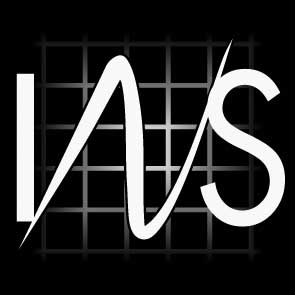 